      РЕШЕНИЕ	         КАРАР№   85                            с. Большой Шурняк	                от 05.09.2017 г.Об отмене решения Совета Большешурнякского сельского поселения от  21.09.2012 г № 59а «Об утверждении Положения о порядке размещения сведений о доходах, об имуществе и обязательствах имущественного характера муниципальных служащих, замещающих в органах местного самоуправления муниципального образования «Большешурнякское сельское поселение Елабужского муниципального района Республики Татарстан » должности муниципальной службы и членов их семей на официальном сайте органов местного самоуправления Елабужского муниципального района Республики Татарстан и предоставления этих сведений средствам массовой информации для опубликования»В соответствии со статьями 8, 8.1. Федерального закона от 25 декабря 2008 года N 273-ФЗ «О противодействии коррупции», Уставом Большешурнякского сельского поселения Елабужского муниципального района Республики Татарстан, в целях приведения в соответствие с действующим законодательством Совет Большешурнякского сельского поселения Елабужского муниципального района Республики ТатарстанРЕШИЛ:Отменить решение Совета Большешурнякского сельского поселения   от  21.09.2012 г № 59а  «Об утверждении Положения о порядке размещения сведений о доходах, об имуществе и обязательствах имущественного характера муниципальных служащих, замещающих в органах местного самоуправления муниципального образования «Большешурнякское сельское поселение Елабужского муниципального района Республики Татарстан» должности муниципальной службы и членов их семей на официальном сайте органов местного самоуправления Елабужского муниципального района Республики Татарстан и предоставления этих сведений средствам массовой информации для опубликования».2. Настоящее решение вступает в силу с момента  его официального опубликования  (обнародования). 3. Контроль за исполнением настоящего решения оставляю за собой.Глава                                                                                                      Н.Я. КаишевСОВЕТ БОЛЬШЕШУРНЯКСКОГОСЕЛЬСКОГО ПОСЕЛЕНИЯ ЕЛАБУЖСКОГО МУНИЦИПАЛЬНОГОРАЙОНАРЕСПУБЛИКИ ТАТАРСТАН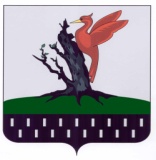 ТАТАРСТАН РЕСПУБЛИКАСЫАЛАБУГА  МУНИЦИПАЛЬ РАЙОНЫ  ОЛЫ ШУРНЯК АВЫЛ ЖИРЛЕГЕ  СОВЕТЫ 